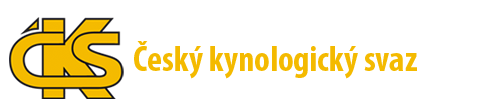 ZKO Kutná Hora - 089pořádá s pověřením a pod záštitou ČKSMČR ZVV3 CACT22. 9. 2017 – 23.9. 2018v Kutné HořeOrganizátor závodu				Petr LodinskýVedoucí stop					Martin MatoušekRozhodčí						A – Jaroslav Hartl							B – Iveta Skalická							C – Vladimír Košťál (hlavní rozhodčí)							Michaela Knížová (pomocný rozhodčí) Figuranti						Tomáš Louda, Vojtěch Filip							Milan Římek (náhradník)Kladeči						Stanislav Koráb, Libor LoužekKancelář závodu					Iva Čadinová, Jana Peterová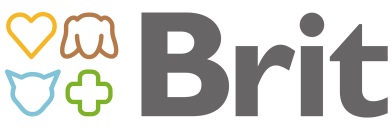 Harmonogram závoduPátek 21. 9. 201813:00 	možnost příjezdu16:00 – 19:00	prezentace závodníků 16:30 – 19:00	oficiální trénink (po prezentaci)Sobota 22. 9. 201806:30 – 07:30		prezentace závodníků06:30 – 07:30		oficiální trénink07:30 – 08:00		zahájení soutěže, losování startovních čísel08:30			zkušební pes09:00 – 15:30		disciplíny v areálu cvičiště10:00 – 14:00		pachové práce	 		19:00  			večeře (na cvičáku), společenský večerNeděle 23. 9. 201808:00 – 15:00		disciplíny v areálu cvičiště10:00 – 14:00		pachové práce16:30 hod. 		vyhlášení výsledků a ukončení celé soutěže(Případná časová změna programu závodu vyhrazena dle aktuální situace)Podmínky účastiprůkaz původu psa vydaný organizací uznanou FCIvýkonnostní knížka psaočkovací průkaz psa (platné očkování)platný průkaz člena ČKS, chovatelského klubuvýstroj psa dle platného zkušebního řádupři prezentaci nahlásit háravou fenu a držet se pokyny pořadatelev průběhu celé akce, pořadatel trvá na dodržování ustanovení zákona č. 246/1992 Sb. na ochranu zvířat proti týrání v platném zněníDalší informacePrvní tři závodníci budou odměněni poháry a zároveň první, resp. druhý pes každého plemene obdrží ocenění CACT a Rest. CACT za splnění podmínek udělování CACT.Pro všechny účastníky soutěže je zajištěno občerstvení včetně teplého jídla v kantýně na cvičáku a rovněž občerstvení v terénu na stopách. Závodníky žádáme, aby předem nahlásili, zda využijí tuto možnost.Na cvičáku jsou k dispozici odkládací boxy pro odložení psů. Box bude předán k užívání na základě složené vratné zálohy ve výši 500,--Kč.Po předchozí, telefonické, domluvě nabízíme možnost příjezdu již v pátek 21. září 2018, v době od 13,00 hodin do 20,00 hodin.Katalog soutěžeMožnost ubytováníKaždý závodník si domlouvá ubytování osobně. Odkazy na ubytování ve městěHotel U Kata, GPS: 49°56'57.92”N 15°16'26.97”EHotel Kréta, GPS: 49°57'20.18”N 15°16'12.97”EPension Bed & Breakfast, GPS: 49°56'55.22”N 15°15'37.89”EHotel Zlatá Stoupa, GPS: 49°56'56.12”N 15°16'20.21”EStatek Bylany, GPS: 49.9390178N, 15.3233675EPenzion Žlutá sova, GPS: 49.9701436N, 15.3233675EAutokemp Malešov, GPS: 49.9226342N, 15.2430181EKontakt:Iva Čadinová, tel.: 777 615 723, e-mail: iva.cadinova@centrum.czAdresa ZKO Kutná Hora: 	Karlov 247, Kutná Hora, PSČ 284 0149.9432944N, 15.2684861ESvoji účast, neúčast, potvrďte nejpozději do středy 19. září 2018Tento závod je pořádán za finanční podpory města Kutná Hora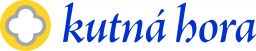 ZKO děkuje za podporu a sponzorské dary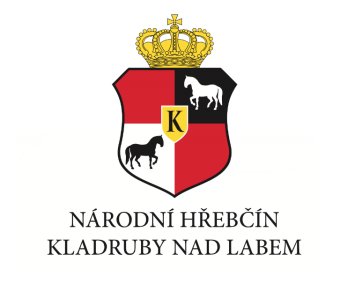 - Město Kutná Hora- Národní hřebčín Kladruby nad Labem- Pias Suchdol, a.s.- P-Technik s.r.o.- BRIT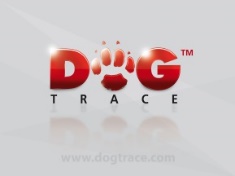 - DOGtraceV Kutné Hoře 20. srpna 2018    			Organizátor MČR ZVV3 CACT                                                                                   Iva Čadinová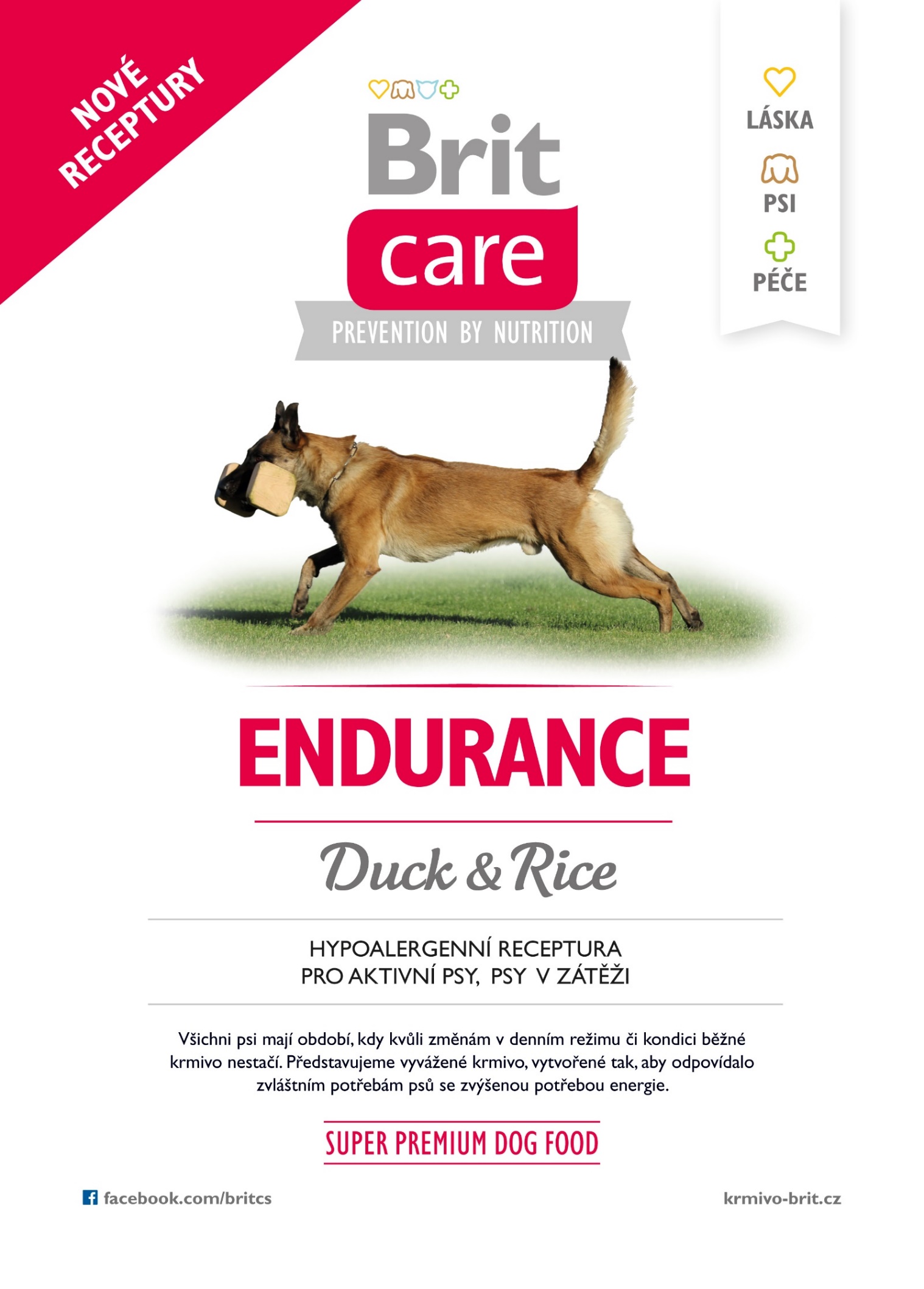 Poř.Jméno, příjmeníZKOJméno + CHSPlemeno, pohlavíbodykvalifikace1Vladimír ŠejstalDolní RychnovAtari Cato BohemiaNO/FxMistr ČR 20172Josef KinzlZloniceOliwer AnrebriNO/P276VS Rožmitál pod Třemšínem3Petra Šťastná, Dis.StudánkaGaspr SalivenNO/P272VS Rožmitál pod Třemšínem4Michal KratochvílBřezniceForest Srdce perly BohemieNO/P269VS Rožmitál pod Třemšínem5Karolína ŠmídováSokolovLaraBPP/F269VS Rožmitál pod Třemšínem6Martin JobJablonec nad Nisou LukášovEddie Speedy MariborBOM/P268VS Rožmitál pod Třemšínem7Jitka JozováKladnoŠvermovMorgan od Policie ČRNO/P267VS Rožmitál pod Třemšínem8Jana VavrečkováČKNOCalli MI9NO/F264VS Rožmitál pod Třemšínem9Josef KrálíkLedčiceRea z Dvořákova saduNO/F259VS Rožmitál pod Třemšínem10Jan ProkešVeselí nad LužnicíHikary ze Stříbrného kameneNO/F258VS Rožmitál pod Třemšínem11Vladislav HavrdaCMCCato ze Six-BauBOM/P257VS Rožmitál pod Třemšínem12Gabriela GalvasováBělá pod BezdězemXarra Majorův hájNO/F252VS Rožmitál pod Třemšínem13Dagmar ChýlováŘíčanyWillyBPP/F252VS Rožmitál pod Třemšínem14Petra HeinrichováLibějoviceAllison Gulieta´s paradiseCC/F251VS Rožmitál pod Třemšínem15Tomáš DulovecKralupy n.Vl. StrachovChér Extra TemperamentBOM/F250VS Rožmitál pod Třemšínem16Hana MoukováČKNOBonny-lee Savona DeroNO/F249VS Defurovy Lažany17Ladislav KřížekRuda n. MoravouBenn z Dzurikova DvoraNO/P246VS Rožmitál pod Třemšínem18Marie OravskáBřezniceCscooby-Doo ImpakuNO/P246VS Rožmitál pod Třemšínem19Miroslava MarcišinováČKNOEllectra Running WildBPM/F243VS Rožmitál pod Třemšínem20Pavel PochmanRakovníkBeda ErigoNO/P236VS Rožmitál pod Třemšínem21Gábor BlahoČKNOGera Jitřní hvězdaNO/F236VS Defurovy Lažany22Jana FrančeováPraha 6 SuchdolErl od Policie ČRNO/P235VS Rožmitál pod Třemšínem23Jana SvětlíkováHostivice JenečekBestie KiltevsNO/F216VS Rožmitál pod TřemšínemPenzion U Babky bylinkářky, GPS: 49°56'48.500"N15°16'17.270"EPension Arboretum K.Hora, GPS: 49°56’49.683″N, 15°14’26.418″E